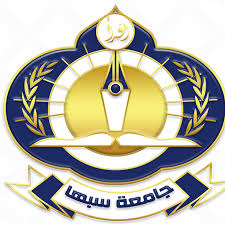 إدارة شؤون أعضاء هيئة التدريسنموذج استلام عقدأنا السيد:/ ................................................................................................... عضو هيئة تدريس بكلية/...................................................... قسم /....................................................... للعام الجامعي(       20-      20م) أفيدكم بأنني قد استلمت نسخة من عقدي من مكتب شؤون أعضاء هيئة التدريس الوطنيين بالإدارةوتقبلوا مني فائق التقدير والاحترام                                         التوقيع/...........................................صلاحية هذه الإفادة حتى31/8/   20مصورة إلى /**الملف الوظيفي لعضو هيئة التدريس   الصادر